Directions: The number one thing students tend to struggle with, with this project is the final project—Part 3: Proposal Presentation. Before you pick your research topic, think critically about what you could do to bring awareness or change for that social issue. Sure, it is easy to pick and research “genetic testing” but what can you do in our local school and community to help with this issue?Below are some great real world examples of community service projects that might inspire you as you consider what social issue topic you want to pick. As you read them, star or highlight some of your favorite…Celebrity serving night raises money for the Special OlympicsUpdated: Wednesday, February 25, 20150KALAMAZOO, Mich. (NEWSCHANNEL 3) - Folks in West Michigan dined with local celebrities for a good cause.

The Newschannel 3 crew teamed up with Michigan State Police to host a celebrity serving night at Kalamazoo's University Roadhouse.

Tuesday night's event raised just less than $2,000 in two hours to benefit Special Olympics of Michigan.WMU fraternity 'freezing for a reason' to help Kalamazoo Habitat for HumanityUpdated: Tuesday, February 24, 2015 4 KALAMAZOO, Mich. (NEWSCHANNEL 3) - A group of students at Western Michigan University plan to spend 48 hours outside in the bitter cold temperatures.

It's part of an event called Freezing For A Reason.

Members of the Alpha Tau Omega fraternity are going to go out and freeze to raise money for the Kalamazoo Valley Habitat for Humanity.

The ATO brothers have a fundraising goal of $3,000. The campout began Tuesday at noon.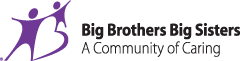 - See more at: http://www.bbbsmi.org/faf/search/searchTeamPart.asp?ievent=1121485&team=6269841#sthash.4J08DC7I.dpufPetitions delivered to change parking in downtown Paw Paw Updated: Tuesday, February 24, 2015 PAW PAW, Mich. (NEWSCHANNEL 3) – There’s a major push underway to reverse a parking project in downtown Paw Paw. 

Dozens of people packed the Paw Paw library Monday night, petitioning for part of a revitalization plan to be scrubbed. 

It’s an update to a story Newschannel 3 has been following since August of 2014, when the city installed angled parking spots downtown, spots that drivers had to back into, adding more parking and hoping to draw in more business. 

However, many people complained that the new spots just let to confusion and congestion, and on Monday night they delivered 1,000 signatures in support of going back to the old downtown parking plan. 

In response the Village of Paw Paw has decided to hold an open house on March 11th for more public comment. It will also have a survey on its website. 

A final decision about the fate of the downtown parking plan is expected on March 23rd. Interview: Area chefs serving up desserts made with Girl Scout cookiesUpdated: Wednesday, February 25, 2015 KALAMAZOO, Mich. (NEWSCHANNEL 3) - Area chefs will put their culinary talents to the test Thursday night as they use Girl Scout cookies to create never-before seen desserts for you to sample.

But really the event really isn't successful without the main ingredient: You.

Here to tell us more was Jan Barker, CEO of Girl Scouts Heart of Michigan and Chef Eric Gillish from Millennium Restaurant Group.The Auto Show for kid’s healthBy Chris Mills, Director Producer for Community Affairs Published: February 5, 2015, 5:00 pm Updated: February 5, 2015, 5:38 pm GRAND RAPIDS, Mich. (WOOD) — The 2015 Michigan International Auto Show is here with all the stunning cars and entertainment. It opened with a great event and a great cause, the Auto Show Charity Spectacular.The Grand Rapids New Car Dealers Association partnered with the Helen DeVos Children’s Hospital to raise funds, where all the proceeds will go to the hospital.Get to know more about the event and see a personal story of how the Children’s Hospital is changing lives in the video above.Dance marathon for miracle babiesDance through the night to help kidsHOLLAND, Mich. (WOOD) On Friday, March 6, hundreds of college students will stay up all night for a 24 hour dance marathon. The Hope Dance Marathon takes place each year to raise money for Helen DeVos Children’s Hospital and the families of children with medical needs.One of those families is the Schmidts. Both of their children were born prematurely. Hannah weighed just a half ounce over three pounds when she was born and spent seven weeks in the neonatal intensive care unit at Helen DeVos Children’s Hospital. Her brother, Logan, was born two years later and spent six weeks in the hospital. They are now both healthy teenagers, thanks to the lifesaving work of the staff at Helen DeVos Children’s Hospital.The Hope Dance Marathon is open to the public. It is from 7 p.m. on Friday, March 6 to 7 p.m. on Saturday, March 7. You are welcome to come check it out at any time. You can also support it from home by donating online or by text.Text “kids” to 41010 to donate $10Text “cure” to 41010 to donate $5Tune in for the “Dance Marathon: Giving Hope to Kids” special at 7 p.m. Friday, March 6 on WOTV 4 Women.There’s another way to give on Tuesday, March 3, for the tenth annual National Pancake Day at IHOP. Stop by any participating location before 10 p.m. and get a free short stack of buttermilk pancakes. Any donations will go to Helen DeVos Children’s Hospital